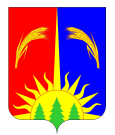 ЗЕМСКОЕ СОБРАНИЕ ЮРЛИНСКОГО МУНИЦИПАЛЬНОГО РАЙОНА ПЕРМСКОГО КРАЯ                                          ПОСТАНОВЛЕНИЕ15.10.2012   года                                                                                        № 9-ПОб утверждении Перечня муниципальныхдолжностей муниципальной службыв Земском Собрании Юрлинского муниципального района, при назначении на которые граждане и призамещении которых муниципальные служащиеобязаны представлять сведения о своих доходах,об имуществе и обязательствах имущественного характера,а также сведения о доходах, об имуществе и обязательствахимущественного характера своих супруги (супруга) инесовершеннолетних детейРуководствуясь Указом губернатора Пермского края от 3 июля 2009 г. N 27 «Об отдельных мерах реализации нормативных правовых актов Российской Федерации в сфере противодействия коррупции»,ПОСТАНОВЛЯЮ:1. 1. Утвердить прилагаемый Перечень муниципальных должностей муниципальной службы в Земском Собрании Юрлинского муниципального района, при назначении на которые граждане и при замещении которых муниципальные служащие обязаны представлять сведения о своих доходах, об имуществе и обязательствах имущественного характера, а также сведения о доходах, об имуществе и обязательствах имущественного характера своих супруги (супруга) и несовершеннолетних детей.    2 .   Установить,   что   гражданин  Российской  Федерации,  замещавшийдолжность  муниципальной  службы,  включенную  в  вышеуказанный Перечень, в течение  двух  лет  с момента увольнения с муниципальной службы имеет право замещать  должности  (выполнять  работу)  на  условиях гражданско-правового договора в  коммерческих  и  некоммерческих  организациях,  если  отдельные функции по управлению этими организациями ранее входили  в его  должностные обязанности,  с  согласия  комиссии по урегулированию  конфликта  интересов Земского Собрания  Юрлинского муниципального района, а также определить обязанность данного гражданина при заключении  трудовых договоров  и(или) гражданско-правовых договоров сообщать работодателю (представителю нанимателя) сведения о своей муниципальной службе в Земском Собрании Юрлинского  муниципального района.3. Ведущему специалисту Земского Собрания Юрлинского  муниципального района ознакомить заинтересованных лиц с Перечнем муниципальных должностей муниципальной службы в Земском Собрании Юрлинского  муниципального района, при назначении на которые граждане и при замещении которых муниципальные служащие обязаны представлять сведения о своих доходах, об имуществе и обязательствах имущественного характера, а также сведения о доходах, об имуществе и обязательствах имущественного характера своих супруги (супруга) и несовершеннолетних детей.Председатель Земского СобранияЮрлинского муниципального района                                               А. И. ПикулевУТВЕРЖДЕНпостановлениемпредседателя Земского Собрания Юрлинского муниципального районаот 15.10.2012 № 9-ППЕРЕЧЕНЬмуниципальных должностей муниципальной службы в Земском Собрании Юрлинского  муниципального района, при назначении на которые граждане и при замещении которых муниципальные служащие обязаны представлять сведения о своих доходах, об имуществе и обязательствах имущественного характера, а также сведения о доходах, об имуществе и обязательствах имущественного характера своих супруги (супруга) и несовершеннолетних детей1. Должности муниципальной службы, отнесенные Реестром должностей муниципальной службы в Пермском крае, утвержденным Законом Пермского края от 01.07.2009 N 465-ПК, к старшей и ведущей группе должностей.К таковым в Земском Собрании Юрлинского муниципального района относятся:- ведущий специалист;- советник – консультант Председателя .